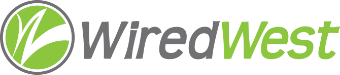 WiredWest Executive Committee Meeting MinutesDate / time: Wednesday, January 4, 2017 6:00 PMLocation / address: Hampshire Council of Governments, 99 Main Street, Northampton, MAAttending: Jim Drawe, Jeremy Dunn, Bob Labrie, David DvoreGuests: Trevor Mackie, Al Woodhull, Tim Newman, Steve Nelson, Gayle Huntress, Craig Martin, Leslie RuleMeeting called to order at: 6:04 pm, adjourned at 9:52 pmApprove minutes of previous meetings – Dec 28 – unanimously approved.David Dvore moved to recess for business meeting – unamimously approved – meeting adjourned at 6:15 pm Meeting reconvened at 9:37 pmAppointments to Outreach Committee: Leslie Rule, Gayle Huntress, Tim Newman, Bob Labrie, David Dvore and Charley Rose. Passed unanimously.MBI updateDiscuss Plan A2 Broadband Summit planning – we have the room reserved for Saturday, Jan 28 9:00 am to 1:00 pm. Outreach will communicate to the town officials, etc. Gayle will help with presentation material.Committee UpdatesFinance – requesting $3,000 more from MBI, we have an extension of previous Dec 31, 2016 deadline. Town responses to question on towns budgeting – 10 towns responded that they have budgeted for $1,000 (1 for $500). Jim D – next BoD we’ll request that towns be billed $1000 for next FY.Review other ongoing work, including meetings, conference calls – Berkshire Eagle article should come out soon.  Jim’s talking to David Talbot of Berkman Institute – article to be published this month. MBI is currently being audited, some WW folks will be meeting with auditor.Other business which could not be reasonably foreseen within 48 hours of meetingTim Newman – the southern tier towns will meet with MBI regarding allocating public money to a private company. Some of the other towns (but not NM) plan to issue an MLP RFP and want to clarify the rules. New Marlborough had issued an RFP, Frontier responded, then MBI declared the RFP was incorrect.Jim gave OTT & FullChannel a deadline of January 17 for proposals.Set next EC meeting: Jan 11, 2017